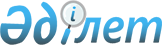 О внесении изменений в решение Егиндыкольского районного маслихата от 28 декабря 2015 года № 5С40-2 "О бюджете района на 2016-2018 годы"Решение Егиндыкольского районного маслихата Акмолинской области от 18 мая 2016 года № 6С4-5. Зарегистрировано Департаментом юстиции Акмолинской области 8 июня 2016 года № 5411      Примечание РЦПИ.
В тексте документа сохранена пунктуация и орфография оригинала.

      В соответствии с пунктом 4 статьи 106 Бюджетного кодекса Республики Казахстан от 4 декабря 2008 года, подпунктом 1) пункта 1 статьи 6 Закона Республики Казахстан от 23 января 2001 года "О местном государственном управлении и самоуправлении в Республике Казахстан" Егиндыкольский районный маслихат РЕШИЛ:

      1. Внести в решение Егиндыкольского районного маслихата "О бюджете района на 2016-2018 годы" от 28 декабря 2015 года № 5С40-2 (зарегистрировано в Реестре государственной регистрации нормативных правовых актов № 5218, опубликовано 25 января 2016 года в районной газете "Егіндікөл") следующие изменения:

      пункт 1 изложить в новой редакции:

      "1. Утвердить бюджет района на 2016-2018 годы согласно приложениям 1, 2, 3 соответственно, в том числе на 2016 год в следующих объемах:

      1) доходы – 1120527,8 тысяч тенге, в том числе:

      налоговые поступления – 164995 тысяч тенге;

      неналоговые поступления – 2369 тысяч тенге;

      поступления от продажи основного капитала – 4911 тысяч тенге;

      поступления трансфертов – 948252,8 тысяч тенге;

      2) затраты – 1131599,3 тысяч тенге;

      3) чистое бюджетное кредитование – 5783,1 тысяч тенге, в том числе:

      бюджетные кредиты – 9545,1 тысяч тенге;

      погашение бюджетных кредитов – 3762 тысяч тенге;

      4) сальдо по операциям с финансовыми активами – 2050 тысяч тенге, в том числе:

      приобретение финансовых активов – 2050 тысяч тенге;

      поступления от продажи финансовых активов государства – 0 тысяч тенге;

      5) дефицит (профицит) бюджета – -18904,6 тысяч тенге;

      6) финансирование дефицита (использование профицита) бюджета – 18904,6 тысяч тенге:

      поступление займов – 9545 тысяч тенге;

      погашение займов – 4908,8 тысяч тенге;

      используемые остатки бюджетных средств – 14268,4 тысяч тенге.";

      пункт 6 изложить в новой редакции:

      "6. Учесть, что в бюджете района на 2016 год предусмотрены суммы погашения основного долга по бюджетным кредитам, выделенных из республиканского бюджета в 2010, 2011, 2012, 2013, 2014 и 2015 годах для реализации мер социальной поддержки специалистов в сумме 4908,8 тысяч тенге.";

      приложения 1, 4, 5, 7, 8 к указанному решению изложить в новой редакции, согласно приложениям 1, 2, 3, 4, 5 к настоящему решению.

      2. Настоящее решение вступает в силу со дня государственной регистрации в Департаменте юстиции Акмолинской области и вводится в действие с 1 января 2016 года.



      "СОГЛАСОВАНО"



      18 мая 2016 год

 Бюджет района на 2016 год Целевые трансферты и бюджетные кредиты из республиканского бюджета на 2016 год Целевые трансферты из областного бюджета на 2016 год Бюджетные программы сел и сельских округов на 2016 год      продолжение таблицы:

 Распределение сумм трансфертов органам местного самоуправления на 2016 год
					© 2012. РГП на ПХВ «Институт законодательства и правовой информации Республики Казахстан» Министерства юстиции Республики Казахстан
				
      Председатель сессии
районного маслихата

М.Серикбаев

      Секретарь районного
маслихата

Б.Абилов

      Аким Егиндыкольского
района

Н.Тулепов
Приложение 1
к решению Егиндыкольского
районного маслихата
от 18 мая 2016 года
№ 6С4-5Приложение 1
к решению Егиндыкольского
районного маслихата
от 28 декабря 2015 года
№ 5С40-2Категория

Категория

Категория

Категория

Сумма, тысяч тенге

Класс

Класс

Класс

Сумма, тысяч тенге

Подкласс

Подкласс

Сумма, тысяч тенге

Наименование

Сумма, тысяч тенге

I. Доходы

1120527,8

1

Налоговые поступления

164995

01

Подоходный налог

7146

2

Индивидуальный подоходный налог

7146

03

Социальный налог

86514

1

Социальный налог

86514

04

Hалоги на собственность

47419

1

Hалоги на имущество

28224

3

Земельный налог

971

4

Hалог на транспортные средства

11724

5

Единый земельный налог

6500

05

Внутренние налоги на товары, работы и услуги

22816

2

Акцизы

505

3

Поступления за использование природных и других ресурсов

18800

4

Сборы за ведение предпринимательской и профессиональной деятельности

3511

08

Обязательные платежи, взимаемые за совершение юридически значимых действий и (или) выдачу документов уполномоченными на то государственными органами или должностными лицами 

1100

1

Государственная пошлина

1100

2

Неналоговые поступления

2369

01

Доходы от государственной собственности

381

1

Поступления части чистого дохода государственных предприятий

10

5

Доходы от аренды имущества, находящегося в государственной собственности

368

7

Вознаграждения по кредитам, выданным из государственного бюджета

3

04

Штрафы, пени, санкции, взыскания, налагаемые государственными учреждениями, финансируемыми из государственного бюджета, а также содержащимися и финансируемыми из бюджета (сметы расходов) Национального Банка Республики Казахстан 

318

1

Штрафы, пени, санкции, взыскания, налагаемые государственными учреждениями, финансируемыми из государственного бюджета, а также содержащимися и финансируемыми из бюджета (сметы расходов) Национального Банка Республики Казахстан, за исключением поступлений от организаций нефтяного сектора 

318

06

Прочие неналоговые поступления

1670

1

Прочие неналоговые поступления

1670

3

Поступления от продажи основного капитала

4911

03

Продажа земли и нематериальных активов

4911

1

Продажа земли

4911

4

Поступления трансфертов 

948252,8

02

Трансферты из вышестоящих органов государственного управления

948252,8

2

Трансферты из областного бюджета

948252,8

Функциональная группа

Функциональная группа

Функциональная группа

Функциональная группа

сумма

Администратор бюджетных программ

Администратор бюджетных программ

Администратор бюджетных программ

сумма

Программа

Программа

сумма

Наименование

сумма

II. Затраты

1131599,3

01

Государственные услуги общего характера

237822

112

Аппарат маслихата района (города областного значения)

18978

001

Услуги по обеспечению деятельности маслихата района (города областного значения)

18978

122

Аппарат акима района (города областного значения)

75716

001

Услуги по обеспечению деятельности акима района (города областного значения)

75716

123

Аппарат акима района в городе, города районного значения, поселка, села, сельского округа

95446

001

Услуги по обеспечению деятельности акима района в городе, города районного значения, поселка, села, сельского округа

92163

022

Капитальные расходы государственного органа

3283

459

Отдел экономики и финансов района (города областного значения)

19161

001

Услуги по реализации государственной политики в области формирования и развития экономической политики, государственного планирования, исполнения бюджета и управления коммунальной собственностью района (города областного значения)

18237,9

003

Проведение оценки имущества в целях налогообложения

173,1

010

Приватизация, управление коммунальным имуществом, постприватизационная деятельность и регулирование споров, связанных с этим

500

015

Капитальные расходы государственного органа

250

471

Отдел образования, физической культуры и спорта района (города областного значения)

10319

001

Услуги по реализации государственной политики на местном уровне в области образования, физической культуры и спорта

10319

494

Отдел предпринимательства и промышленности района (города областного значения)

7684

001

Услуги по реализации государственной политики на местном уровне в области развития предпринимательства и промышленности

7684

495

Отдел архитектуры, строительства, жилищно-коммунального хозяйства, пассажирского транспорта и автомобильных дорог района (города областного значения)

10518

001

Услуги по реализации государственной политики на местном уровне в области архитектуры, строительства, жилищно-коммунального хозяйства, пассажирского транспорта и автомобильных дорог

10518

02

Оборона

1759

122

Аппарат акима района (города областного значения)

1759

005

Мероприятия в рамках исполнения всеобщей воинской обязанности

868

006

Предупреждение и ликвидация чрезвычайных ситуаций масштаба района (города областного значения)

822

007

Мероприятия по профилактике и тушению степных пожаров районного (городского) масштаба, а также пожаров в населенных пунктах, в которых не созданы органы государственной противопожарной службы

69

03

Общественный порядок, безопасность, правовая, судебная, уголовно-исполнительная деятельность

558

495

Отдел архитектуры, строительства, жилищно-коммунального хозяйства, пассажирского транспорта и автомобильных дорог района (города областного значения)

558

019

Обеспечение безопасности дорожного движения в населенных пунктах

558

04

Образование

600690

471

Отдел образования, физической культуры и спорта района (города областного значения)

600690

003

Обеспечение деятельности организаций дошкольного воспитания и обучения

33233

004

Общеобразовательное обучение

510465

008

Информатизация системы образования в государственных учреждениях образования района (города областного значения)

1691

009

Приобретение и доставка учебников, учебно-методических комплексов для государственных учреждений образования района (города областного значения)

7899

020

Ежемесячные выплаты денежных средств опекунам (попечителям) на содержание ребенка-сироты (детей-сирот), и ребенка (детей), оставшегося без попечения родителей

5853

027

Выплата единовременных денежных средств казахстанским гражданам, усыновившим (удочерившим) ребенка (детей)-сироту и ребенка (детей), оставшегося без попечения родителей 

479

028

Дополнительное образование для детей и юношества по спорту

13175

040

Реализация государственного образовательного заказа в дошкольных организациях образования

19521

067

Капитальные расходы подведомственных государственных учреждений и организаций

8374

06

Социальная помощь и социальное обеспечение

46904,8

123

Аппарат акима района в городе, города районного значения, поселка, села, сельского округа

6112

003

Оказание социальной помощи нуждающимся гражданам на дому

6112

451

Отдел занятости и социальных программ района (города областного значения)

39949,8

001

Услуги по реализации государственной политики на местном уровне в области обеспечения занятости и реализации социальных программ для населения

19437

002

Программа занятости

4714

006

Оказание жилищной помощи

286

007

Социальная помощь отдельным категориям нуждающихся граждан по решениям местных представительных органов

5027,8

010

Материальное обеспечение детей-инвалидов, воспитывающихся и обучающихся на дому

306

011

Оплата услуг по зачислению, выплате и доставке пособий и других социальных выплат

58

014

Оказание социальной помощи нуждающимся гражданам на дому

171

016

Государственные пособия на детей до 18 лет

2519

017

Обеспечение нуждающихся инвалидов обязательными гигиеническими средствами и предоставление услуг специалистами жестового языка, индивидуальными помощниками в соответствии с индивидуальной программой реабилитации инвалида

1129

021

Капитальные расходы государственного органа

300

025

Внедрение обусловленной денежной помощи по проекту Өрлеу

4564

050

Реализация Плана мероприятий по обеспечению прав и улучшению качества жизни инвалидов в Республике Казахстан на 2012 – 2018 годы

1438

471

Отдел образования, физической культуры и спорта района (города областного значения)

843

030

Содержание ребенка (детей), переданного патронатным воспитателям

843

07

Жилищно-коммунальное хозяйство

51891

123

Аппарат акима района в городе, города районного значения, поселка, села, сельского округа

3153

008

Освещение улиц населенных пунктов

2153

009

Обеспечение санитарии населенных пунктов

1000

495

Отдел архитектуры, строительства, жилищно-коммунального хозяйства, пассажирского транспорта и автомобильных дорог района (города областного значения)

48738

007

Проектирование и (или) строительство, реконструкция жилья коммунального жилищного фонда

28646

008

Организация сохранения государственного жилищного фонда

1611

013

Развитие коммунального хозяйства

9947

016

Функционирование системы водоснабжения и водоотведения

8534

08

Культура, спорт, туризм и информационное пространство

90310

471

Отдел образования, физической культуры и спорта района (города областного значения)

4968

014

Проведение спортивных соревнований на районном (города областного значения) уровне

1233

015

Подготовка и участие членов сборных команд района (города областного значения) по различным видам спорта на областных спортивных соревнованиях

3735

478

Отдел внутренней политики, культуры и развития языков района (города областного значения)

80342

001

Услуги по реализации государственной политики на местном уровне в области информации, укрепления государственности и формирования социального оптимизма граждан, развития языков и культуры

9028

003

Капитальные расходы государственного органа 

309

004

Реализация мероприятий в сфере молодежной политики

6822

005

Услуги по проведению государственной информационной политики 

5973

007

Функционирование районных (городских) библиотек

21697

008

Развитие государственного языка и других языков народа Казахстана

6607

009

Поддержка культурно-досуговой работы

27492

032

Капитальные расходы подведомственных государственных учреждений и организаций

2414

495

Отдел архитектуры, строительства, жилищно-коммунального хозяйства, пассажирского транспорта и автомобильных дорог района (города областного значения)

5000

021

Развитие объектов спорта

5000

10

Сельское, водное, лесное, рыбное хозяйство, особо охраняемые природные территории, охрана окружающей среды и животного мира, земельные отношения

50094

459

Отдел экономики и финансов района (города областного значения)

2420

099

Реализация мер по оказанию социальной поддержки специалистов

2420

473

Отдел ветеринарии района (города областного значения)

28984

001

Услуги по реализации государственной политики на местном уровне в сфере ветеринарии

13576

005

Обеспечение функционирования скотомогильников (биотермических ям)

200

007

Организация отлова и уничтожения бродячих собак и кошек

557

008

Возмещение владельцам стоимости изымаемых и уничтожаемых больных животных, продуктов и сырья животного происхождения

200

011

Проведение противоэпизоотических мероприятий

14451

477

Отдел сельского хозяйства и земельных отношений района (города областного значения)

18690

001

Услуги по реализации государственной политики на местном уровне в сфере сельского хозяйства и земельных отношений

18690

12

Транспорт и коммуникации

23298

123

Аппарат акима района в городе, города районного значения, поселка, села, сельского округа

15346

013

Обеспечение функционирования автомобильных дорог в городах районного значения, поселках, селах, сельских округах

15346

495

Отдел архитектуры, строительства, жилищно-коммунального хозяйства, пассажирского транспорта и автомобильных дорог района (города областного значения)

7952

023

Обеспечение функционирования автомобильных дорог

7952

13

Прочие

8040

123

Аппарат акима района в городе, города районного значения, поселка, села, сельского округа

7040

040

Реализация мер по содействию экономическому развитию регионов в рамках Программы "Развитие регионов" 

7040

459

Отдел экономики и финансов района (города областного значения)

1000

012

Резерв местного исполнительного органа района (города областного значения) 

1000

14

Обслуживание долга

3

459

Отдел экономики и финансов района (города областного значения)

3

021

Обслуживание долга местных исполнительных органов по выплате вознаграждений и иных платежей по займам из областного бюджета

3

15

Трансферты

20229,5

459

Отдел экономики и финансов района (города областного значения)

20229,5

006

Возврат неиспользованных (недоиспользованных) целевых трансфертов

1057,5

051

Трансферты органам местного самоуправления

19172

III. Чистое бюджетное кредитование

5783,1

Бюджетные кредиты

9545,1

10

Сельское, водное, лесное, рыбное хозяйство, особо охраняемые природные территории, охрана окружающей среды и животного мира, земельные отношения

9545,1

459

Отдел экономики и финансов района (города областного значения)

9545,1

018

Бюджетные кредиты для реализации мер социальной поддержки специалистов

9545,1

5

Погашение бюджетных кредитов

3762

01

Погашение бюджетных кредитов

3762

1

Погашение бюджетных кредитов, выданных из государственного бюджета

3762

IV. Сальдо по операциям с финансовыми активами

2050

Приобретение финансовых активов

2050

13

Прочие

2050

495

Отдел архитектуры, строительства, жилищно-коммунального хозяйства, пассажирского транспорта и автомобильных дорог района (города областного значения)

2050

065

Формирование или увеличение уставного капитала юридических лиц

2050

6

Поступления от продажи финансовых активов государства

0

01

Поступления от продажи финансовых активов государства

0

1

Поступления от продажи финансовых активов внутри страны

0

V. Дефицит (профицит) бюджета 

-18904,6

VI. Финансирование дефицита (использование профицита) бюджета 

18904,6

7

Поступления займов

9545

01

Внутренние государственные займы

9545

2

Договоры займа

9545

16

Погашение займов

4908,8

459

Отдел экономики и финансов района (города областного значения)

4908,8

005

Погашение долга местного исполнительного органа перед вышестоящим бюджетом

4908,8

8

Используемые остатки бюджетных средств

14268,4

01

Остатки бюджетных средств

14268,4

1

Свободные остатки бюджетных средств

14268,4

Приложение 2
к решению Егиндыкольского
районного маслихата от
18 мая 2016 года
№ 6С4-5Приложение 4
к решению Егиндыкольского
районного маслихата от
28 декабря 2015 года
№ 5С40-2Наименование

Сумма, тысяч тенге

Всего

262 003

Целевые текущие трансферты

252 458

в том числе:

Для перехода на новую модель системы оплаты труда гражданских служащих, финансируемых из местных бюджетов, а также выплаты им ежемесячной надбавки за особые условия труда к должностным окладам 

180 252

На повышение уровня оплаты труда административных государственных служащих

42 722

Отдел образования, физической культуры и спорта района

21 146

На реализацию государственного образовательного заказа в дошкольных организациях образования

19 521

На обеспечение экономической стабильности 

1 625

Отдел занятости и социальных программ района

5 297

На внедрение обусловленной денежной помощи по проекту Өрлеу

3 859

На увеличение норм обеспечения инвалидов обязательными гигиеническими средствами

1 438

Отдел ветеринарии

3 041

На содержание подразделений местных исполнительных органов агропромышленного комплекса

3 041

Бюджетные кредиты

9 545

в том числе:

Отдел экономики и финансов района

9 545

Бюджетные кредиты для реализации мер социальной поддержки специалистов

9 545

Приложение 3
к решению Егиндыкольского
районного маслихата
от 18 мая 2016 года
№ 6С4-5Приложение 5
к решению Егиндыкольского
районного маслихата
от 28 декабря 2015 года
№ 5С40-2Наименование

Сумма, тысяч тенге

Всего

48 610,8

Целевые текущие трансферты

48 610,8

в том числе:

Аппарат акима села Егиндыколь

4 076

На ремонт автомобильных дорог 

4076

Аппарат акима села Спиридоновка

10924

На ремонт автомобильных дорог 

10924

Отдел ветеринарии района

14 651

На проведение противоэпизоотических мероприятий

14451

Возмещение (до 50%) стоимости сельскохозяйственных животных (крупного и мелкого рогатого скота) больных бруцеллезом направленных на санитарный убой

200

Отдел образования, физической культуры и спорта района

10030

На содержание ребенка (детей), переданного патронатным воспитателям

843

В связи с передачей расходов детских юношеских спортивных школ из областного бюджета на районные бюджеты

8812

На оснащение электронными учебниками школ

375

Отдел архитектуры, строительства, жилищно-коммунального хозяйства, пассажирского транспорта и автомобильных дорог района

8534

На текущий ремонт сетей водоснабжения

8534

Отдел занятости и социальных программ

395,8

На выплату единовременной материальной помощи к 71-годовщине Победы в Великой Отечественной войне 

395,8

Приложение 4
к решению Егиндыкольского
районного маслихата
от 18 мая 2016 года
№ 6С4-5Приложение 7
к решению Егиндыкольского
 районного маслихата
от 28 декабря 2015 года
№ 5С40-2Функциональная группа

Функциональная группа

Функциональная группа

Функциональная группа

Функциональная группа

ВСЕГО, тысяч тенге

Администратор бюджетных программ

Администратор бюджетных программ

Администратор бюджетных программ

Администратор бюджетных программ

ВСЕГО, тысяч тенге

Программа

Программа

Программа

ВСЕГО, тысяч тенге

Наименование

Наименование

ВСЕГО, тысяч тенге

Всего

Всего

127097

01

Государственные услуги общего характера

Государственные услуги общего характера

95446

123

Аппарат акима района в городе, города районного значения, поселка, села, сельского округа

Аппарат акима района в городе, города районного значения, поселка, села, сельского округа

95446

001

001

Услуги по обеспечению деятельности акима района в городе, города районного значения, поселка, села, сельского округа

92163

022

022

Капитальные расходы государственного органа

3283

06

Социальная помощь и социальное обеспечение

6112

123

Аппарат акима района в городе, города районного значения, поселка, села, сельского округа

6112

003

003

Оказание социальной помощи нуждающимся гражданам на дому

6112

07

Жилищно-коммунальное хозяйство

3153

123

Аппарат акима района в городе, города районного значения, поселка, села, сельского округа

3153

008

008

Освещение улиц населенных пунктов

2153

009

009

Обеспечение санитарии населенных пунктов

1000

12

Транспорт и коммуникации

15346

123

Аппарат акима района в городе, города районного значения, поселка, села, сельского округа

15346

013

013

Обеспечение функционирования автомобильных дорог в городах районного значения, поселках, селах, сельских округах

15346

13

Прочие

7040

123

Аппарат акима района в городе, города районного значения, поселка, села, сельского округа

7040

040

040

Реализация мер по содействию экономическому развитию регионов в рамках Программы "Развитие регионов"

7040

село Абай

Алакольский сельский округ

село Спиридоновка

село Бауманское

село Буревестник

село Егиндыколь

Жалманкулакский сельский округ

село Коржинколь

Узынколький сельский округ

9390

13177

25222

12696

10475

27775

8434

9844

10084

9108

10154

11775

9119

10475

17694

8378

8659

10084

9108

10154

11775

9119

10475

17694

8378

8659

10084

9108

9953

11715

9048

7975

17340

8378

8562

10084

0

201

60

71

2500

354

0

97

0

151

0

927

1684

0

2615

0

735

0

151

0

927

1684

0

2615

0

735

0

151

0

927

1684

0

2615

0

735

0

131

623

0

893

0

1000

56

450

0

131

623

0

893

0

1000

56

450

0

131

623

0

893

0

0

56

450

0

0

0

0

0

0

1000

0

0

0

0

0

10924

0

0

4422

0

0

0

0

0

10924

0

0

4422

0

0

0

0

0

10924

0

0

4422

0

0

0

0

2400

1596

1000

0

2044

0

0

0

0

2400

1596

1000

0

2044

0

0

0

0

2400

1596

1000

0

2044

0

0

0

Приложение 5
к решению Егиндыкольского
районного маслихата от 18 мая
2016 года № 6С4-5Приложение 8
к решению Егиндыкольского
районного маслихата
от 28 декабря 2015 года
№ 5С40-2№

Наименование

Сумма, тысяч тенге

1

село Абай

102

2

Алакольский сельский округ

510

3

село Спиридоновка

736

4

село Бауманское

1403

5

село Буревестник

627

6

село Егиндыколь

14471

7

Жалманкулакский сельский округ

261

8

село Коржинколь

396

9

Узынкольский сельский округ

666

Всего

19172

